У  К  Р А  Ї  Н  А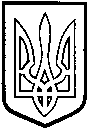 ТОМАШПІЛЬСЬКА РАЙОННА РАДАВ І Н Н И Ц Ь К О Ї  О Б Л А С Т ІРІШЕННЯ №333від 5 грудня 2017 року							22 сесія 7 скликанняПро звільнення окремих громадян від сплати за надання соціальних послуг Територіальним центром соціального обслуговування (надання соціальних послуг) Томашпільського районуВідповідно до частини 2 статті 43 Закону України «Про місцеве самоврядування в Україні», пункту 7¹ постанови Кабінету Міністрів України №1417 від 29 грудня 2009 року «Деякі питання діяльності територіальних центрів соціального обслуговування (надання соціальних послуг)» із змінами і доповненнями, внесеними постановою Кабінету Міністрів України від 9 червня 2010 року №408, враховуючи клопотання управління праці та соціального захисту населення райдержадміністрації та висновки постійних комісій районної ради з питань бюджету, роботи промисловості, транспорту, зв’язку, енергозбереження, розвитку малого і середнього підприємництва, регуляторної політики та з соціально-гуманітарних питань, питань охорони здоров’я, розвитку молодіжної політики та спорту, роботи з ветеранами, учасниками антитерористичної операції, районна рада ВИРІШИЛА:	1. Дати дозвіл на безоплатне надання соціальних послуг Територіальним центром соціального обслуговування (надання соціальних послуг) Томашпільського району гр. Трач Ганні Павлівні, 1949 року народження, яка проживає в с.Яришівка, Томашпільського району, Вінницької області.	2. Контроль за виконанням даного рішення покласти на постійні комісії районної ради з питань бюджету, роботи промисловості, транспорту, зв’язку, енергозбереження, розвитку малого і середнього підприємництва, регуляторної політики (Кісь С.М.) та з соціально-гуманітарних питань, питань охорони здоров’я, розвитку молодіжної політики та спорту, роботи з ветеранами, учасниками антитерористичної операції (Затирка В.І.).Голова районної ради					Д.Коритчук